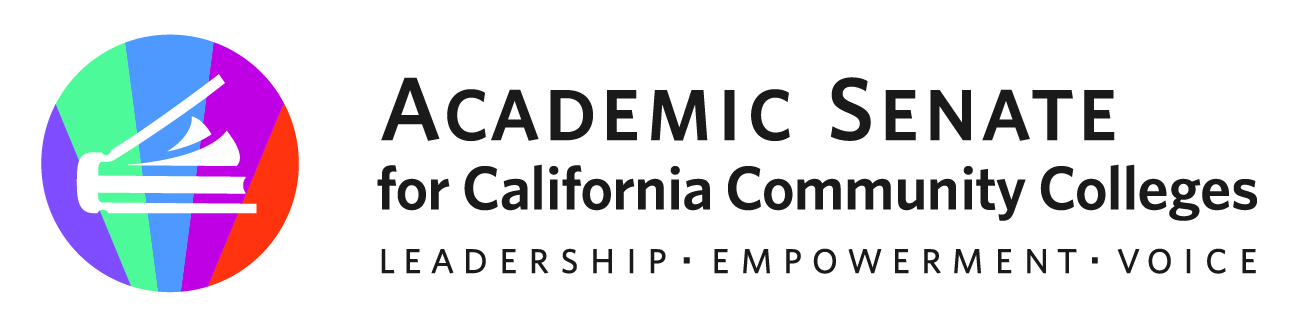 Online Education CommitteeSeptember 1, 202312:00-1:00PMZoom LinkMeeting ID: 840 0847 4473AGENDAMembers: Land Acknowledgement – We acknowledge that our campuses are located on unceded territories of Yokuts, Miwuk, Gabrielino, Tongva, Serrano, Cahuilla, and Luiseno peoples, who have continuously lived upon this land since time immemorial. We recognize the historic discrimination and violence inflicted upon Indigenous peoples in California and the Americas, including their forced removal from ancestral lands, and the deliberate and systematic destruction of their communities and culture. We have a responsibility to oppose all forms of individual and institutionalized racism toward all people but especially toward Indigenous peoples in which discrimination has occurred through the omission and silencing of Indigenous voices. We embrace our position as educators to collectively learn how to actively address settler colonial legacies. We honor Indigenous peoples—past, present, and future—here and around the world. WelcomeAdopt the AgendaCheck-In, Committee IntroductionsCommunity Agreements LinkWhat do we expect from each other and expect from the ChairsOur Charge 2023-2024Accessibility Resources Paper Update (need clarification)Link to Resource Paper (Google)Update the 2003 paper “The Impact of Computer Technology on Student Access and Success in The California Community Colleges” Link to Document (Need Direction, Joint Piece)Ideas IDEAA in Online Education“An Equitable Classroom is an Accessible Classroom”Rostrum Articles October 1, 2023January 14, 2024March 11, 2024Plenary Fall 2023Resolutions due September 20—any ideas and suggestions?Breakout presenters and session descriptions TBD 2023-2024 Meeting Schedule—meetings will be once a month for an hour to hour and a half; chair requested that members send email with days that work or don’t work for each member. Proposed days (Is this a good time?)Adjournment The Online Education Committee informs and makes recommendations to the Academic Senate Executive Committee and the faculty regarding policies and practices in online education and educational technology through professional learning opportunities and other support resources. The Committee supports IDEAA-focused online education practices and the effective use of educational technology in collaboration with system partners and other ASCCC standing committees.Carlos Reyes Guerrero (Chair)Latonya Parker, Ed.D. (2nd),Lucy GiustoDaniel ScottMichael StewartFabiola TorresAnastasia Zavodny